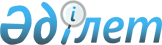 2015 жылға арналған мектепке дейінгі тәрбие мен оқытуға мемлекеттік білім беру тапсырысын, жан басына шаққандағы қаржыландыру және ата-ананың ақы төлеу мөлшерін бекіту туралыҚостанай облысы Федоров ауданы әкімдігінің 2015 жылғы 24 ақпандағы № 81 қаулысы. Қостанай облысының Әділет департаментінде 2015 жылғы 31 наурызда № 5484 болып тіркелді

      "Қазақстан Республикасындағы жергілікті мемлекеттік басқару және өзін-өзі басқару туралы" Қазақстан Республикасының 2001 жылғы 23 қаңтардағы Заңының 31-бабы, 1-тармағының, 3) тармақшасына, "Білім туралы" Қазақстан Республикасының 2007 жылғы 27 шілдедегі Заңының 6-бабы 4-тармағының 8-1) тармақшасына сәйкес Федоров ауданының әкімдігі ҚАУЛЫ ЕТЕДІ:



      1. Республикалық бюджеттен берілетін нысаналы трансферттер және жергілікті бюджет қаражаты есебінен қаржыландырылатын, осы қаулының № 1, № 2-қосымшаларына сәйкес, қоса беріліп отырған мектепке дейінгі білім беру ұйымдарында 2015 жылға арналған мектепке дейінгі тәрбие мен оқытуға мемлекеттік білім беру тапсырысы жан басына шаққандағы қаржыландыру және ата-ананың ақы төлеу мөлшері бекітілсін.



      2. Осы қаулы орындалуын үшін бақылау аудан әкімі орынбасарының міндетін атқарушы Н.Қ. Өтегеновке жүктелсін.



      3. Осы қаулы алғашқы ресми жарияланған күнінен күнтізбелік он күн өткен соң қолданысқа енгізіледі және 2015 жылдың 01 қаңтарынан бастап туындаған қатынастарға таратылады.      Аудан әкімінің міндетін

      атқарушы, аудан әкімінің

      орынбасары                                 Н. Өтегенов

 

Әкімдіктің         

2015 жылғы 24 ақпандағы  

№ 81 қаулысына 1-қосымша   Федоров ауданының мектепке дейінгі білім беру

ұйымдарында 2015 жылға арналған мектепке дейінгі тәрбие

мен оқытуға мемлекеттік білім беру тапсырысы, республикалық

бюджеттен нысаналы трансферттер есебінен қаржыландырылатын

жан басына шаққандағы қаржыландыру және ата-ананың

ақы төлеу мөлшері      Ескерту. 1-қосымша жаңа редакцияда - Қостанай облысы Федоров ауданы әкімдігінің 16.11.2015 № 328 қаулысымен (алғаш ресми жарияланған күнінен кейін күнтізбелік он күн өткен соң қолданысқа енгізіледі және 2015 жылдың 1 қаңтарынан бастап туындаған қатынастарға таратылады).

Әкімдіктің         

2015 жылғы 24 ақпандағы  

№ 81 қаулысына 2-қосымша   Федоров ауданының мектепке дейінгі білім беру

ұйымдарында 2015 жылға арналған мектепке дейінгі тәрбие мен оқытуға мемлекеттік білім беру тапсырысы, жергілікті бюджет

қаражаты есебінен қаржыландырылатын жан басына шаққандағы

қаржыландыру және ата-ананың ақы төлеу мөлшері      Ескерту. 2-қосымша жаңа редакцияда - Қостанай облысы Федоров ауданы әкімдігінің 16.11.2015 № 328 қаулысымен (алғаш ресми жарияланған күнінен кейін күнтізбелік он күн өткен соң қолданысқа енгізіледі және 2015 жылдың 1 қаңтарынан бастап туындаған қатынастарға таратылады).
					© 2012. Қазақстан Республикасы Әділет министрлігінің «Қазақстан Республикасының Заңнама және құқықтық ақпарат институты» ШЖҚ РМК
				№Мектепке дейінгі тәрбие және оқыту ұйымдарының әкімшілік-аумақтық орналасуы (елді-мекен)Мектепке дейінгі тәрбие және оқыту ұйымдарының тәрбиеленушілер саныМектепке дейінгі тәрбие және оқыту ұйымдарының тәрбиеленушілер саныМектепке дейінгі білім беру ұйымдарында қаржыландырудың жан басына шаққанда бір айдағы мөлшері(теңге)Мектепке дейінгі білім беру ұйымдарында қаржыландырудың жан басына шаққанда бір айдағы мөлшері(теңге)Мектепке дейінгі білім беру ұйымдары ата-аналарының бір айдағы төлемақы мөлшері(теңге)Мектепке дейінгі білім беру ұйымдары ата-аналарының бір айдағы төлемақы мөлшері(теңге)Мектепке дейінгі білім беру ұйымдары ата-аналарының бір айдағы төлемақы мөлшері(теңге)Мектепке дейінгі білім беру ұйымдары ата-аналарының бір айдағы төлемақы мөлшері(теңге)№Мектепке дейінгі тәрбие және оқыту ұйымдарының әкімшілік-аумақтық орналасуы (елді-мекен)БалабақшаМектеп жанындағы толық күндік шағын орталықтарБалабақшаМектеп жанындағы толық күндік шағын орталықтарБалабақшаБалабақшаШағын-орталықтарШағын-орталықтар№Мектепке дейінгі тәрбие және оқыту ұйымдарының әкімшілік-аумақтық орналасуы (елді-мекен)Мектеп жанындағы толық күндік шағын орталықтарБалабақшаМектеп жанындағы толық күндік шағын орталықтарБөбекжай топтарМектепке дейінгі топтарТолық күндікЖарты күндік1Федоров ауданы әкімдігінің білім бөлімінің "Камышин орта мектебі" коммуналдық мемлекеттік мекемесі, Таза Шандақ ауылы151267445002Федоров ауданы әкімдігінің білім бөлімінің "Белояров негізгі мектебі" коммуналдық мемлекеттік мекемесі, Белояровка ауылы161280145003Федоров ауданы әкімдігінің «Балдәурен» бөбекжай-бақшасы» мемлекеттік коммуналдық қазыналық кәсіпорыны, Федоровка ауылы7020658462063004Федоров ауданы әкімдігінің «Балдырған» бөбекжай-бақшасы» мемлекеттік коммуналдық қазыналық кәсіпорны, Федоровка ауылы7817708462063005Федоров ауданы әкімдігінің «Айгөлек» бөбекжай-бақшасы» мемлекеттік коммуналдық қазыналық кәсіпорны, Новошумный ауылы452104846206Федоров ауданы әкімдігінің «Ақерке» бөбекжай-бақшасы» мемлекеттік коммуналдық қазыналық кәсіпорыны, Кеңарал ауылы401929046207Федоров ауданы әкімдігінің «Аленушка » бөбекжай-бақшасы» мемлекеттік коммуналдық қазыналық кәсіпорыны, Пешковка ауылы701966546208Федоров ауданы әкімдігінің «Айналайын» бөбекжай-бақшасы» мемлекеттік коммуналдық қазыналық кәсіпорыны, Пешковка ауылы452264146209Федоров ауданы әкімдігінің «Бақбақ» бөбекжай-бақшасы» мемлекеттік коммуналдық қазыналық кәсіпорыны, Ленино ауылы4021165462010Федоров ауданы әкімдігінің «Балапан» бөбекжай-бақшасы» мемлекеттік коммуналдық қазыналық кәсіпорны, Придорожное ауылы4019915462011Федоров ауданы әкімдігінің «Қызғалдақ» бөбекжай-бақшасы» мемлекеттік коммуналдық қазыналық кәсіпорны, Лесное ауылы2520456462012Федоров ауданы әкімдігінің «Сказка» бөбекжай-бақшасы» мемлекеттік коммуналдық қазыналық кәсіпорны, Костряковка ауылы5019790462013Федоров ауданы әкімдігінің «Солнышко» бөбекжай-бақшасы» мемлекеттік коммуналдық қазыналық кәсіпорны, Банновка ауылы65202514620630014Федоров ауданы әкімдігінің «Ақбота» бөбекжай-бақшасы» мемлекеттік коммуналдық қазыналық кәсіпорны, Вишневое ауылы4019081462015Федоров ауданы әкімдігінің «Малыш» бөбекжай-бақшасы» мемлекеттік коммуналдық қазыналық кәсіпорыны, Мирное ауылы1524011462016Федоров ауданы әкімдігінің «Журавушка» бөбекжай-бақшасы» мемлекеттік коммуналдық қазыналық кәсіпорны, Первомайское ауылы4013542462017Федоров ауданы әкімдігінің «Звездочка» бөбекжай-бақшасы» мемлекеттік коммуналдық қазыналық кәсіпорны, Владыкинка ауылы2214159462018Федоров ауданы әкімдігінің «Улыбка» бөбекжай-бақшасы» мемлекеттік коммуналдық қазыналық кәсіпорны, Кравцово ауылы15169394620№ п/пМектепке дейінгі тәрбие және оқыту ұйымдарының әкімшілік -аумақтық орналасуы (елді-мекен)Мектепке дейінгі тәрбие және оқыту ұйымдарының тәрбиеленушілер саныМектепке дейінгі тәрбие және оқыту ұйымдарының тәрбиеленушілер саныМектепке дейінгі білім беру ұйымдарында қаржыландырудың жан басына шаққанда бір айдағы мөлшері(теңге)Мектепке дейінгі білім беру ұйымдарында қаржыландырудың жан басына шаққанда бір айдағы мөлшері(теңге)Мектепке дейінгі білім беру ұйымдары ата-аналарының бір айдағы төлемақы мөлшері(теңге)Мектепке дейінгі білім беру ұйымдары ата-аналарының бір айдағы төлемақы мөлшері(теңге)Мектепке дейінгі білім беру ұйымдары ата-аналарының бір айдағы төлемақы мөлшері(теңге)Мектепке дейінгі білім беру ұйымдары ата-аналарының бір айдағы төлемақы мөлшері(теңге)№ п/пМектепке дейінгі тәрбие және оқыту ұйымдарының әкімшілік -аумақтық орналасуы (елді-мекен)БалабақшаМектеп жанындағы жарты күндік шағын орталықтарБалабақшаМектеп жанындағы жарты күндік шағын орталықтарБалабақшаБалабақшаШағын орталықтарШағын орталықтар№ п/пМектепке дейінгі тәрбие және оқыту ұйымдарының әкімшілік -аумақтық орналасуы (елді-мекен)БалабақшаМектеп жанындағы жарты күндік шағын орталықтарБалабақшаМектеп жанындағы жарты күндік шағын орталықтарБөбекжай топтарМектепке дейінгі топтарТолық күндікЖарты күндік1Федоров ауданы әкімдігінің «Қарлығаш» бөбекжай-бақшасы» мемлекеттік коммуналдық қазыналық кәсіпорны, Федоровка ауылы14019411462063002Федоров ауданы әкімдігінің «Малыш» бөбекжай-бақшасы» мемлекеттік коммуналдық қазыналық кәсіпорны, Мирное ауылы152089946203Федоров ауданы әкімдігінің «Ақерке» бөбекжай-бақшасы» мемлекеттік коммуналдық қазыналық кәсіпорны, Кеңарал ауылы5189174Федоров ауданы әкімдігінің «Звездочка» бөбекжай-бақшасы» мемлекеттік коммуналдық қазыналық кәсіпорны, Владыкинка ауылы2771365Федоров ауданы әкімдігінің «Журавушка» бөбекжай-бақшасы» мемлекеттік коммуналдық қазыналық кәсіпорны, Первомай ауылы2562176Федоров ауданы әкімдігінің «Улыбка» бөбекжай-бақшасы» мемлекеттік коммуналдық қазыналық кәсіпорны, Кравцово ауылы1583787Федоров ауданы әкімдігінің білім бөлімінің "Баннов орта мектебі" коммуналдық мемлекеттік мекемесі, Баннов ауылы2540658Федоров ауданы әкімдігінің білім бөлімінің "Қоржынкөл орта мектебі" коммуналдық мемлекеттік мекемесі, Лесное ауылы2240659Федоров ауданы әкімдігінің білім бөлімінің "Успенов орта мектебі" коммуналдық мемлекеттік мекемесі, Успенов ауылы55406510Федоров ауданы әкімдігінің білім бөлімінің "Димитров ат.№ 1 орта мектебі" коммуналдық мемлекеттік мекемесі, Федоров ауылы40406511Федоров ауданы әкімдігінің білім бөлімінің "М. Маметова атындағы № 4 орта мектебі" коммуналдық мемлекеттік мекемесі, Федоровка ауылы40406512Федоров ауданы әкімдігінің білім бөлімінің "№ 2 орта мектебі" коммуналдық мемлекеттік мекемесі, Федоровка ауылы20406513Федоров ауданы әкімдігінің білім бөлімінің "Копычен негізгі мектебі" коммуналдық мемлекеттік мекемесі, Капыченка ауылы25406514Федоров ауданы әкімдігінің білім бөлімінің "Жаркөл бастауыш мектебі" коммуналдық мемлекеттік мекемесі, Жаркөл ауылы30406515Федоров ауданы әкімдігінің білім бөлімінің "Курск бастауыш мектебі" коммуналдық мемлекеттік мекемесі, Курское ауылы12406516Федоров ауданы әкімдігінің білім бөлімінің "Большая бастауыш мектебі" коммуналдық мемлекеттік мекемесі, Большое ауылы11406517Федоров ауданы әкімдігінің білім бөлімінің "Александропольская бастауыш мектебі" коммуналдық мемлекеттік мекемесі, Федоровка ауылы22406518Федоров ауданы әкімдігінің білім бөлімінің "Цабелев бастауыш мектебі" коммуналдық мемлекеттік мекемесі, Цабелевка ауылы8406519Федоров ауданы әкімдігінің білім бөлімінің "Жанахай бастауыш мектебі" коммуналдық мемлекеттік мекемесі, Жаңақой ауылы12406520Федоров ауданы әкімдігінің білім бөлімінің "Калинов бастауыш мектебі" коммуналдық мемлекеттік мекемесі, Калиновка селосы14406521Федоров ауданы әкімдігінің білім бөлімінің "Жыланды бастауыш мектебі" коммуналдық мемлекеттік мекемесі, Жыланды ауылы6406522Федоров ауданы әкімдігінің білім бөлімінің "Алабұтала бастауыш мектебі" коммуналдық мемлекеттік мекемесі, Алабұталы ауылы6406523Федоров ауданы әкімдігінің білім бөлімінің "Қарақопа бастауыш мектебі" коммуналдық мемлекеттік мекемесі, Қарақопа ауылы12406524Федоров ауданы әкімдігінің білім бөлімінің "Украин бастауыш мектебі" коммуналдық мемлекеттік мекемесі, Малороссийка ауылы8406525Федоров ауданы әкімдігінің білім бөлімінің "Березов бастауыш мектебі" коммуналдық мемлекеттік мекемесі, Березов ауылы6406526Федоров ауданы әкімдігінің білім бөлімінің "Запасный бастауыш мектебі" коммуналдық мемлекеттік мекемесі, Запасное ауылы5406527Федоров ауданы әкімдігінің білім бөлімінің "Трактовый бастауыш мектебі" коммуналдық мемлекеттік мекемесі, Трактовое ауылы9406528Федоров ауданы әкімдігінің білім бөлімінің "Андреев бастауыш мектебі" коммуналдық мемлекеттік мекемесі, Жаркөл ауылы64065